       Referens										Erik Martinsson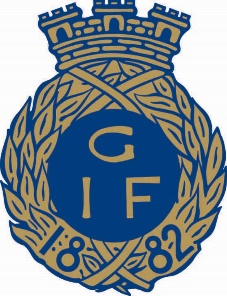 FakturaReferens:FAKTURA ADRESSFAKTURA NR: 2520Datum: 2020-09-22KvantitetBeskrivningEnhetsprisSummaStartavgift Sollentuna GP 2020 300 kr300 krDelsummaDelsummaMomsMoms-FraktFrakt-Att betala senast Att betala senast SEK 300 kr